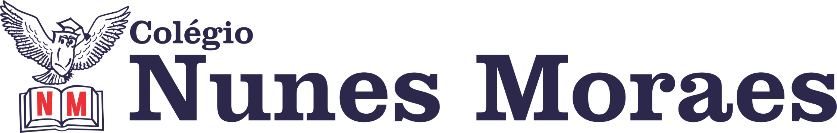 ESTÁ SENDO MUITO BOM CONTAR COM SUA PRESENÇA TODOS OS DIAS. VOCÊ ESTÁ INDO MUITO BEM!Aproveite ao máximo suas aulas remotas.1ª aula: 7:20h às 8:15h – HISTÓRIA – PROFESSORA: ANDREÂNGELA COSTA 1º passo: Enviem as fotos com as resoluções da atividades pós-aula para o número privado da profª Andreângela. Questões da(s) página(s) 80 e 81 (q. 4, 7 e 11), no livro ATIV. SUPLEMENTARES;2º passo: Correção das questões indicadas no 1º passo. Será disponibilizada no grupo do WhatsApp da turma;3º passo: Assistir a videoaula. Acesse o link a seguir. https://drive.google.com/file/d/1B2VzRmm7-DNcGByoxUqVhovmXpqs70NH/view?usp=drive_web4º passo: Leitura do texto da página 92 a 94;5º passo: Responder as questões da página(s) 95 (q. 1 e 2) no livro SAS;6º passo: Correção das questões indicadas no 5º passo. Será disponibilizada no grupo do WhatsApp da turma;7º passo: Atividade a ser realizada pós-aula:Responder as questões da página(s) 95 (q. 3 e 4) no livro SAS.Durante a resolução dessas questões a professora Andreângela vai tirar dúvidas no WhatsApp (9.9274-3469)Faça foto das atividades que você realizou e envie para o meu número privado.Essa atividade será pontuada para nota.2ª aula: 8:15h às 9:10h – PORTUGUÊS – PROFESSORA: TATYELLEN PAIVA 1º passo: Releia o texto "Tati, a garota". Livro Suplementar pág: 25 e 26.2º passo: Resolva os exercícios de interpretação. Livro Suplementar pág: 28 a 30 (questões 7 a 11)3º passo: Atente-se à correção da atividade. Livro Suplementar pág: 26 a 30 (questões 1 a 11)ENVIE NO QUANDO EU SOLICITAR NA PRÓXIMA SEMANA NO GRUPO DO WHATSAPP.Durante a resolução dessas questões a professora Tatyellen vai tirar dúvidas no WhatsApp (9.9219-3687)Faça foto das atividades que você realizou e envie para o meu número privado.Essa atividade será pontuada para nota.Intervalo: 9:10h às 9:45h3ª aula: 9:45h às 10:40h - MATEMÁTICA – PROFESSOR: DENILSON SOUSA 1º passo: Acesse a plataforma SAS e veja no gabarito das atividades a solução das questões feitas por você na aula anterior.  (Se ficar alguma dúvida sobre as soluções, entre em contato com o professor Denilson, via grupo da turma no WhatsApp) (5 min.)2º passo: Assista a vídeo-aula com o professor Denilson Sousa explicando sobre números racionais na reta numérica. Assista no seguinte link:  https://youtu.be/uRL8hn8NzzE (22 min.)3º passo: Resolva as questões: (14 min.) Pág: 11 (q. 5 e 6) e Pág: 12 (q. 1 e 2)Durante a resolução dessas questões o professor Denilson vai tirar dúvidas no WhatsApp(9.9165-2921)Faça foto das atividades que você realizou e envie para o meu número privado.Essa atividade será pontuada para nota.4ª aula: 10:40h às 11:35 h – PORTUGUÊS – PROFESSORA:  TATYELLEN1º passo: Acesse o link: https://drive.google.com/file/d/18K6gEPd0bwFFsDPXkjtmNssjCss9zRgF/view2º passo: Leia o quadrinho do artista Ziraldo e prepare-se para iniciar a atividade. Livro: Descobrindo a gramática pág: 196;3º passo: Resolva os exercícios de gramaticais da seção "Para chegar ao conceito". Livro: Descobrindo a gramática pág: 196 a 198 (questões 1 a 4) e 198 a 202 (questões 1, 6 e 9)4º passo: Atente-se à correção da atividade. Livro: Descobrindo a gramática pág: 196 a 198 ( q.1 a 4) e 198 a 202 ( q.1, 6 e 9)5º passo: Realize a atividade domiciliar Livro Descobrindo a gramatica pág: 200 e 201 (q. 5)ENVIE NO QUANDO EU SOLICITAR NA PRÓXIMA SEMANA NO GRUPO DO WHATSAPP.Durante a resolução dessas questões a professora Tatyellen vai tirar dúvidas no WhatsApp (9.9219-3687)Faça foto das atividades que você realizou e envie para o meu número privado.Essa atividade será pontuada para nota.Concluímos mais um dia de estudos.EXCELENTE!DIA 14 DE MAIO DE 2020 – 7º ANO – TURMA A